Governance and AssuranceCompliance with all relevant laws and the regulatory standards including those relating to rent and viability will be reported to the Board annually. Equality and DiversityAll involved in the implementation and monitoring of this policy will recognise their ethical and a legal duty to advance equality of opportunity and prevent discrimination on the grounds of; age, sex, sexual orientation, disability, race, religion or belief, gender reassignment, pregnancy and maternity, marriage and civil partnership.12. 	PublicationThis policy will be published on the Arches Website. 13. 	Version updatesVersionDateUpdate2.110/2/2021Information on 5% tolerance included in section 5 (Social Rent Setting for Assured Periodic Tenants and Licensees)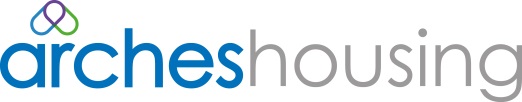 